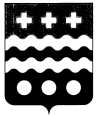 РОССИЙСКАЯ     ФЕДЕРАЦИЯАДМИНИСТРАЦИЯМОЛОКОВСКОГО РАЙОНА ТВЕРСКОЙ ОБЛАСТИПОСТАНОВЛЕНИЕ29.12. 2015 г.                                                                                                 № 212п. МолоковоВ соответствии со статьей 9.2 Федерального закона от 12.01.1996 № 7-ФЗ «О некоммерческих организациях», статьей 2 Федерального закона от 03.11.2006 №174-ФЗ «Об автономных учреждениях»  постановляю:1. Утвердить Порядок осуществления  муниципальной  образовательной организацией полномочий Администрации Молоковского района Тверской области (далее - органа местного самоуправления) по исполнению публичных обязательств перед физическим лицом, подлежащих исполнению в денежной форме, и финансового обеспечения их осуществления (приложение 1).2. Настоящее Постановление вступает в силу с момента подписания и распространяется на правоотношения, возникающие с 01.01.2016. Глава Молоковского района                                             А.П. ЕфименкоПриложение 1к ПостановлениюАдминистрации Молоковского районаТверской области от 29.12.2015 № 212Порядокосуществления муниципальной  образовательной организацией полномочий Администрации Молоковского района Тверской области по исполнению публичных обязательств перед физическим лицом, подлежащихисполнению в денежной форме, и финансового обеспечения их осуществленияНастоящий Порядок определяет правила осуществления муниципальной  образовательной организацией полномочий Администрации Молоковского района Тверской области (орган местного самоуправления) по исполнению публичных обязательств перед физическим лицом, подлежащих исполнению в денежной форме, и порядок финансового обеспечения их осуществления.2. Публичными обязательствами в целях настоящего Порядка являются публичные обязательства Тверской области перед физическим лицом, подлежащие исполнению организацией от имени органа местного самоуправления в денежной форме в установленном законом, иным нормативным правовым актом размере или имеющие установленный порядок (далее - публичные обязательства).3. Орган местного самоуправления района принимает правовой акт об исполнении образовательной организацией публичных обязательств (далее - правовой акт).5. В правовом акте указываются:а) публичные обязательства, полномочия по осуществлению которых передаются органом местного самоуправления  района образовательной организации;б) права и обязанности образовательной организации  по исполнению переданных ему полномочий органа местного самоуправления района;в) ответственность за неисполнение или ненадлежащее исполнение учреждением переданных полномочий органа местного самоуправления района;г) порядок проведения органом местного самоуправления  района контроля за осуществлением образовательной организацией  переданных полномочий Администрации района.6. Образовательная организация со дня вступления в силу правового акта представляет в финансовый орган района документы, необходимые для открытия органу местного самоуправления района как получателю бюджетных средств лицевого счета, предназначенного для отражения операций по переданным полномочиям (далее - лицевые счета), в порядке, установленном финансовым органом района.Основанием для открытия органу местного самоуправления  района как получателю бюджетных средств указанного лицевого счета является правовой акт.Открытие лицевого счета органу местного самоуправления района как получателю бюджетных средств осуществляется финансовым органом района в порядке, установленном финансовым органом района.Обслуживание лицевого счета, открытого органу местного самоуправления района как получателю бюджетных средств, осуществляется финансовым органом района по месту нахождения образовательной организации в порядке, установленном  финансовым органом района.7. Финансовое обеспечение осуществления образовательной организацией полномочий органа местного самоуправления  района по исполнению публичных обязательств осуществляется в пределах бюджетных ассигнований, предусмотренных органу местного самоуправления района на указанные цели в соответствии с Решением о местном бюджете8. Операции со средствами, осуществляемые организацией  по исполнению публичных обязательств органа местного самоуправления района учитываются на лицевом счете, открытом органу местного самоуправления  района как получателю бюджетных средств.9. Образовательная организация обеспечивает исполнение переданных полномочий органа местного самоуправления района по исполнению публичных обязательств и осуществляет оплату денежных обязательств по исполнению публичных обязательств от имени органа местного самоуправления района на основании платежных документов, представленных организацией по месту открытия лицевого счета органу местного самоуправления района как получателю бюджетных средств в  финансовом органе.10. Санкционирование кассовых выплат по исполнению публичных обязательств образовательной организацией  от органа местного самоуправления района  осуществляется в порядке, установленном финансовым органом района для получателей средств муниципального бюджета.11. Образовательная организация представляет органу местного самоуправления района в срок до 5 числа месяца, следующего за отчетным, отчет об исполнении публичных обязательств в порядке и по форме, которые установлены правовым актом органа местного самоуправления  района по согласованию с финансовым органом района, с учетом требований Министерства финансов Российской Федерации для составления и представления годовой, квартальной и месячной отчетности об исполнении бюджетов бюджетной системы Российской Федерации.12. Информация об осуществлении образовательной организацией полномочий органа местного самоуправления района по исполнению публичных обязательств отражается в отчете о результатах деятельности организации и об использовании закрепленного за ним муниципального  имущества, предоставляемого организации в порядке и по форме, которые устанавливаются правовым актом Администрацией района, с учетом общих требований, определенных Министерством финансов Российской Федерации, и предоставляется органу местного самоуправления района в срок до 1 февраля.О порядке осуществления муниципальной  образовательной организацией полномочий Администрации Молоковского района Тверской области по исполнению публичных обязательств перед физическим лицом, подлежащих исполнению в денежной форме, и финансового обеспечения их осуществления